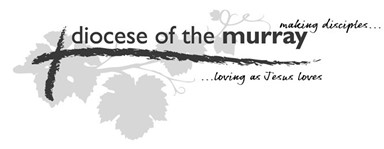 Diocese of The MurrayAPPLICATION FOR NEW ACCOUNT
Parish   …………………….……………………………………I. ……………………………………………………………………………………..Secretary of the above-named Parish do HEREBY CERTIFY THAT at a meeting of the Parish Council

duly convened and held the (date) ………………………………….the Parish requests that an account be setup by the Diocese of The Murray under the title of: ………………………………………………………………………………………………………

……………………………………………………………………………………………………… Initial Amount $........................................ (Cheque enclosed)Any Special Conditions ………………………………………………………………………………………………………………………………………………………………………………………………………………………………………………………………………………………………Signed ……………………………………………………………………Parish Secretary